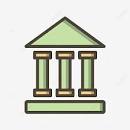 ПЕДАГОГИЧЕСКИЕ УЧРЕЖДЕНИЯ ВЫСШЕГО ОБРАЗОВАНИЯРЕСПУБЛИКИ БЕЛАРУСЬуО "БЕЛОРУССКИЙ ГОСУДАРСТВЕННЫЙ ПЕДАГОГИЧЕСКИЙ УНИВЕРСИТЕТ ИМ. М. ТАНКА"Адрес: г. Минск, Советская, 18Телефон: 8 (017) 311-22-00 (приемная ректора), 311-21-28 (приемная комиссия)E-mail: priem@bspu.byСайт: bspu.by/abiturientuУО "БЕЛОРУССКИЙ ГОСУДАРСТВЕННЫЙ УНИВЕРСИТЕТ ФИЗИЧЕСКОЙ КУЛЬТУРЫ"Адрес: г. Минск, Победителей, 105Телефон: (017) 373-30-08 (приемная ректора), 320-60-84 (приемная комиссия)E-mail: rector@sportedu.by, pk@sportedu.byСайт: sportedu.by/abiturientuУО "МИНСКИЙ ГОСУДАРСТВЕННЫЙ ЛИНГВИСТИЧЕСКИЙ УНИВЕРСИТЕТ"Адрес: г. Минск, Захарова, 21Телефон: (017) 288 15 44 (приемная ректора), (017) 289 46 46 (приемная комиссия)E-mail: abiturient@mslu.by, info@mslu.byСайт: www.mslu.byУО "БРЕСТСКИЙ ГОСУДАРСТВЕННЫЙ УНИВЕРСИТЕТ ИМ. А.С. ПУШКИНА"Адрес: г. г. Брест, бульвар Космонавтов, 21Телефон: (0162) 21-65-17 – приёмная ректора, (0162) 21-70-37 – приёмная комиссияE-mail: selcom@brsu.brest.byСайт: www.brsu.byФакультеты:Факультет естествознания
Исторический факультет
Психолого-педагогический факультет
Социально-педагогический факультет
Факультет иностранных языков
Факультет физического воспитания
Физико-математический факультет
Филологический факультет
Юридический факультетО "ВИТЕБСКИЙ ГОСУДАРСТВЕННЫЙ УНИВЕРСИТЕТ ИМЕНИ П.М. МАШЕРОВА"Адрес: г. Витебск, Московский пр-т, 33Телефон: 8(0212) 37-49-59 (приемная ректора), (0212) 37-82-81 (приемная комиссия), +375 33 317- 52- 68 (МТС)E-mail: abit@vsu.by, info@mail-vsu.byСайт: vsu.byФакультеты:Факультет химико-биологических и географических наук
Факультет гуманитаристики и языковых коммуникаций
Факультет математики и информационных технологий
Педагогический факультет
Факультет социальной педагогики и психологии
Факультет физической культуры и спорта
Художественно-графический факультет
Юридический факультетУО "ГОМЕЛЬСКИЙ ГОСУДАРСТВЕННЫЙ УНИВЕРСИТЕТ ИМЕНИ ФРАНЦИСКА СКОРИНЫ"Адрес: г. Гомель, Советская, 104Телефон: (+375 0232) 51 00 73 (приемная ректора); (+375 0232) 50 38 24, (+375 29) 357 69 17 (приемная комиссия)E-mail: priem.kom@gsu.byСайт: abiturient.gsu.byФакультеты:Биологический факультет
Геолого-географический факультет
Заочный факультет
Исторический факультет
Факультет математики и технологий программирования
Факультет иностранных языков
Факультет психологии и педагогики
Факультет физической культуры
Факультет физики и информационных технологий
Филологический факультет
Экономический факультет
Юридический факультет
Факультетдовузовской подготовки и профориентацииУО "МОЗЫРСКИЙ ГОСУДАРСТВЕННЫЙ ПЕДАГОГИЧЕСКИЙ УНИВЕРСИТЕТ ИМ. И.П. ШАМЯКИНА"Адрес: г. Мозырь, Студенческая, 28/1Телефон: (0236) 23 -59 -14 (приемная ректора), 25-62-27, 23-64-54 (приемная комиссия)E-mail: mail@mspu.byСайт: mspu.byФакультеты:Технолого-биологический факультет
Физико-инженерный факультет
Факультет дошкольного и начального образования
Факультет физической культуры
Филологический факультетУО "ГРОДНЕНСКИЙ ГОСУДАРСТВЕННЫЙ УНИВЕРСИТЕТ ИМЕНИ ЯНКИ КУПАЛЫ"Адрес: г. Гродно, Ожешко, 22Телефон: (152) 67-01-01 (многоканальный) МТС (33) 35-44-500 Life (25) 77-44-500E-mail: abit@grsu.byСайт: abit.grsu.byФакультеты:Военный факультет
Инженерно-строительный факультет
Педагогический факультет
Факультет биологии и экологии
Факультет инновационных технологий машиностроения
Факультет искусств и дизайна
Факультет истории, коммуникации и туризма
Факультет математики и информатики
Факультет психологии
Факультет физической культуры
Факультет экономики и управления
Физико-технический факультет
Филологический факультет
Юридический факультетУО "МОГИЛЕВСКИЙ ГОСУДАРСТВЕННЫЙ УНИВЕРСИТЕТ ИМ. А. А. КУЛЕШОВА"Адрес: г. Могилев, Космонавтов, 1Телефон: 8(0222) 32-31-11 (приемная комиссия), (0222) 71-05-70 (приемная ректора)E-mail: priem@msu.by, rector@msu.byСайт: msu.byФакультеты:Историко-филологический факультет
Факультет начального и музыкального образования
Факультет математики и естествознания
Факультет иностранных языков
Факультет педагогики и психологии детства
Факультет физического воспитания
Факультет экономики и права